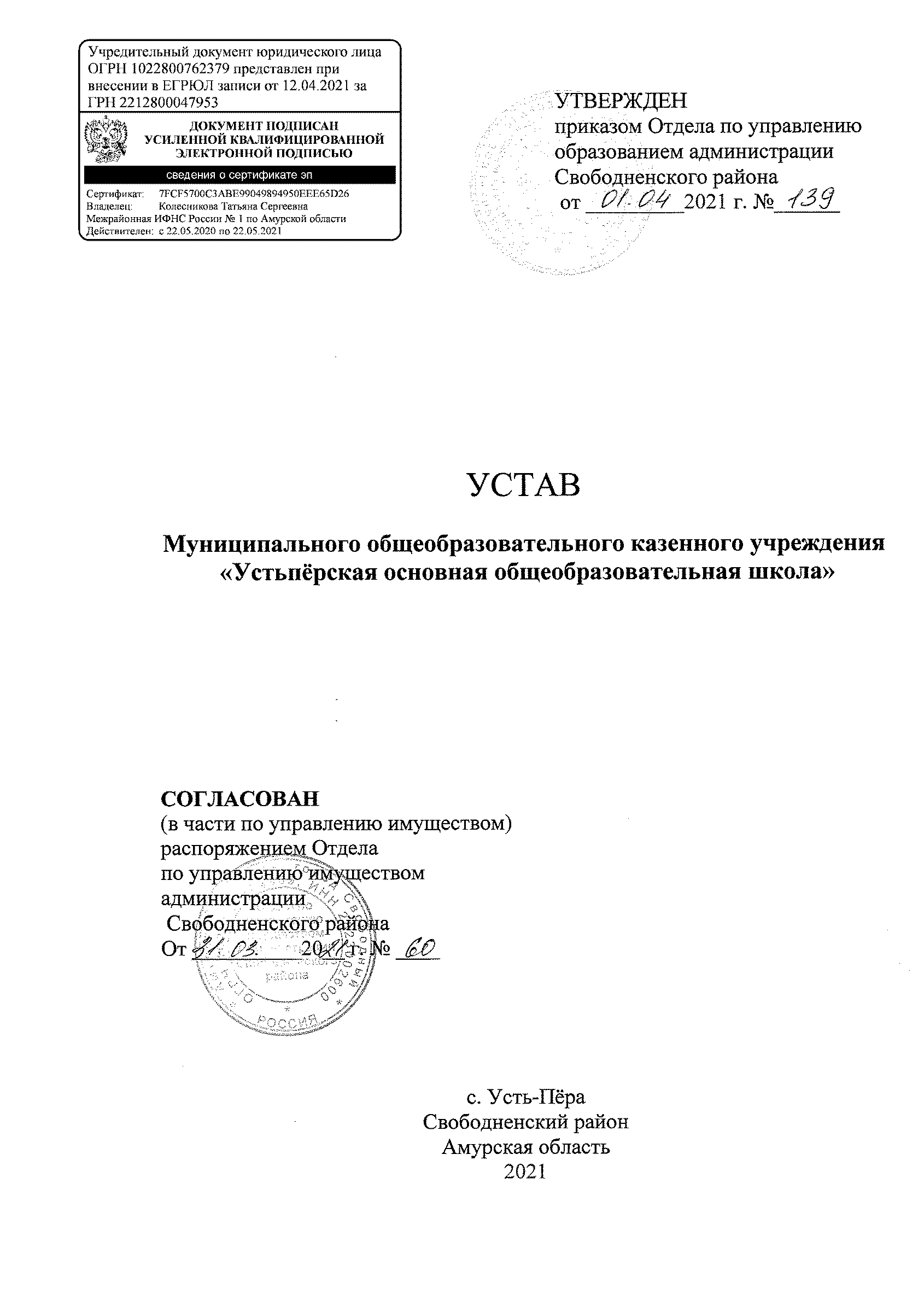 1. Общие положения	1.1. Муниципальное общеобразовательное казенное учреждение «Устьпёрская основная общеобразовательная школа» создана в соответствии с Гражданским кодексом Российской Федерации на основании Распоряжения Главы Свободненского района от 29.11.2010 № 430 путём изменения типа муниципального общеобразовательного учреждения «Устьпёрская основная общеобразовательная школа» и является правопреемником его прав и обязанностей. Руководствуется Федеральным законом от 29.12.2012 № 273-ФЗ "Об образовании в Российской Федерации". Образовательная организация зарегистрирована в Межрайонной инспекции Федеральной налоговой службы № 5 по Амурской области, государственный регистрационный номер 10228000762379.    Настоящая редакция Устава является новой редакцией и принята в связи с необходимостью приведения учредительных документов МОКУ Устьперской ООШ в соответствие с действующим законодательством.1.2. Официальное наименование:Полное: Муниципальное общеобразовательное казенное учреждение «Устьпёрская основная общеобразовательная школа» (далее – Образовательная организация) Сокращенное наименование: МОКУ Устьпёрская ООШ.1.3. Организационно-правовая форма: муниципальное казённое учреждение. Тип Образовательной организации: общеобразовательная организация, осуществляющая образовательную деятельность по образовательным программам начального общего, основного общего образования.1.4. Место нахождения Образовательной организации: РФ, Амурская область, Свободненский район, село Усть-Пёра, улица Мира, дом 7.По данному адресу размещается Исполнительный орган – Директор Образовательной организации и хранятся документы Образовательной организации.1.5. Почтовый, фактический и юридический адрес Образовательной организации: Россия, 676439, Амурская область, Свободненский район, село Усть-Пёра, улица Мира, дом 71.6. Учредителем Образовательной организации является Свободненский район в лице Администрации Свободненского района (далее – Учредитель). 	1.7. Собственником имущества Образовательной организации является Свободненский район, от имени   которого соответствующие полномочия осуществляет Отдел по управлению имуществом администрации Свободненского района (далее Уполномоченный орган).	1.8. Образовательная организация находится в ведомственном подчинении Отдела по управлению образованием администрации Свободненского района (далее - Отраслевой орган), который осуществляет функции и полномочия   Учредителя Образовательной организации в соответствии с настоящим Уставом.1.9. Образовательная организация является некоммерческой организацией и не ставит извлечение прибыли основной целью своей деятельности.1.10. Финансовое обеспечение деятельности Образовательной организации осуществляется за счет средств   бюджета Свободненского района на основании бюджетной сметы.1.11. Образовательная организация является юридическим лицом, имеет бюджетную смету, самостоятельный баланс, лицевой счет   для учета бюджетных средств, а также средств, полученных от осуществления приносящей доход деятельности, печать, штампы, бланки и другие реквизиты, необходимые для её деятельности. 1.12. Образовательная организация от своего имени приобретает и осуществляет имущественные и неимущественные права, выполняет обязанности, выступает истцом и ответчиком в суде в соответствии с федеральными законами.1.13. Образовательная организация отвечает по своим обязательствам всем имуществом, находящимся у него на праве оперативного управления, за исключением недвижимого имущества и особо ценного движимого имущества, закрепленных за ним Учредителем или приобретенных Образовательной организации за счет средств, выделенных ему Учредителем на приобретение этого имущества. Собственник имущества Образовательной организации не несёт ответственности по обязательствам Образовательной организации.1.14. Образовательная организация не отвечает по обязательствам Собственника.		1.15. Образовательная организация осуществляет свою деятельность в соответствии с Конституцией Российской Федерации, Федеральным законом от 29.12.2012 № 273-ФЗ "Об образовании в Российской Федерации", другими федеральными законами и нормативными правовыми актами РФ, законами Амурской области, правовыми актами Законодательного Собрания Амурской области, Правительства Амурской области, губернатора Амурской области,  нормативными актами Министерства образования  и науки Амурской области, решениями Свободненского районного Совета народных депутатов, постановлениями и распоряжениями   Администрации Свободненского района,  касающихся деятельности образовательных учреждений, приказами Отдела по управлению образованием администрации Свободненского района, правилами и нормами охраны труда, техники безопасности и противопожарной защиты, а также настоящим Уставом и внутренними локальными актами Образовательной организации.  1.16. Образовательная организация проходит лицензирование и государственную аккредитацию в порядке, установленном федеральным законодательством.1.17. В Образовательной организации не допускается создание и деятельность политических партий, религиозных организаций (объединений). Принуждение учащихся к вступлению в общественные объединения, в т. ч. в политические партии, а также принудительное привлечение их к деятельности этих объединений, участию в агитационных кампаниях и политических акциях не допускается. Образование носит светский характер.1.18. Образовательная организация формирует открытые и общедоступные информационные ресурсы, содержащие достоверную и актуальную информацию о своей деятельности, обеспечивает доступ к таким ресурсам посредством размещения их в информационно-телекоммуникационных сетях, в т. ч. на официальном сайте Образовательной организации в сети Интернет в соответствии с перечнем сведений, установленных федеральным законодательством. 1.19. Образовательная организация выполняет муниципальные задания в соответствии с предусмотренными настоящим Уставом видами основной деятельности. Муниципальное задание формируется Отраслевым органом и является обязательным. 1.20. Образовательная организация создана без ограничения срока деятельности.2. Деятельность Образовательной организации2.1. Предметом деятельности Образовательной организации является в первую очередь образовательная деятельность, направленная на реализацию предусмотренного федеральными законами, федеральными государственными образовательными стандартами, законами Амурской области, нормативными правовыми актами РФ и нормативными правовыми актами органов местного самоуправления Свободненского района конституционного права граждан Российской Федерации на получение общедоступного и бесплатного общего образования в интересах человека, семьи, общества и государства.Образовательная деятельность предусматривает также решение задач:- реализация образовательной программы определенного уровня, направленности;-  развитие личности, создание условий для самоопределения и социализации обучающихся на основе социокультурных, духовно-нравственных ценностей и принятых в российском обществе правил и норм поведения в интересах человека, семьи, общества и государства, формирование у обучающихся чувства патриотизма, гражданственности, уважения к памяти защитников Отечества и подвигам Героев Отечества, закону и правопорядку, человеку труда и старшему поколению, взаимного уважения, бережного отношения к культурному наследию и традициям многонационального народа Российской Федерации, природе и окружающей среде;-   обеспечение охраны, укрепление здоровья обучающихся;- создание благоприятных условий возможности удовлетворения потребности обучающихся в получении дополнительного образования на бесплатной основе и по договорам об оказании платных услуг;- обеспечение отдыха граждан, создание условий для культурной, спортивной, и иной деятельности населения;- формирование универсальных навыков умственного труда и повышение мотивации к учению на основе усвоения реализуемых Образовательной организации основных общеобразовательных и дополнительных общеразвивающих образовательных программ в соответствии с федеральными государственными образовательными стандартами; - адаптация обучающихся к жизни в обществе, создание основы для осознанного выбора и последующего освоения профессиональных образовательных программ;-присмотр и уход за детьми. 2.2. Целью деятельности Образовательной организации является:оказание муниципальных услуг по предоставлению общедоступного и бесплатного общего образования путем реализации соответствующих образовательных программ (в соответствии с пунктом 2.3 настоящего Устава), направленных на развитие личности ребенка и приобретение им в процессе их освоения знаний, умений, навыков и формирование компетенции, необходимых для жизни человека в обществе, осознанного выбора профессии и получения профессионального образования;2.3. Образовательная организация осуществляет следующие основные виды деятельности:- реализация образовательной программы начального общего образования;- реализация образовательной программы основного общего образования; - реализация адаптированных образовательных программ начального общего и основного общего  образования.  В дополнение к приоритетным образовательным программам Образовательная организация может реализовывать дополнительные общеобразовательные программы при наличии соответствующей лицензии.Образовательная организация предоставляет:- обучение на дому по медицинским показателям; - услуги промежуточной и итоговой аттестации для учащихся, находящихся на семейном обучении и самообразовании; - услуги по предоставлению психолого-педагогической, социальной помощи обучающимся, испытывающим трудности в освоении основных общеобразовательных программ, своем развитии и социальной адаптации, проведение при необходимости диагностик, тестирования учащихся;- организацию научной, научно-исследовательской и (или) творческой деятельности в Образовательной организации;- организацию отдыха и оздоровления учащихся в каникулярное время (с круглосуточным или дневным пребыванием) путем создания школьного лагеря как структурного подразделения, действующего на основе соответствующего положения, разработанного Образовательной организацией, настоящего Устава, законодательства РФ и Амурской области, нормативных правовых актов Учредителя и Отраслевого органа в области организации отдыха и оздоровления обучающихся. 2.4. В процессе своей деятельности Образовательная организация:- может использовать дистанционные образовательные технологии, реализуемые с применением информационных технологий, электронное обучение;- определяет список учебников в соответствии с утвержденным федеральным перечнем учебников, рекомендованных к использованию при реализации имеющих государственную аккредитацию образовательных программ начального общего, основного общего образования, а также учебных пособий, допущенных к использованию при реализации указанных образовательных программ;- осуществляет текущий контроль успеваемости и промежуточной аттестации учащихся, устанавливает их формы, периодичность и порядок проведения;- осуществляет индивидуальный учёт результатов освоения учащимися образовательных программ, а также хранение в архивах информации об этих результатах на бумажных и (или) электронных носителях;- использует и совершенствует методы обучения и воспитания, образовательные технологии, электронное обучение;- соблюдает права и свободы учащихся, родителей (законных представителей) несовершеннолетних обучающихся, работников Образовательной организации;- выявляет учащихся, находящихся в социально-опасном положении, а также не посещающих или систематически пропускающих по неуважительным причинам занятия, принимает меры по возвращению их в Образовательную организацию (в пределах своих полномочий), воспитанию и получению ими образования в рамках реализуемых образовательных программ;- выявляет семьи, находящиеся в социально-опасном положении и оказывает им помощь в обучении и воспитании детей;- обеспечивает организацию общедоступных объединений, занимающихся научно-исследовательской работой, спортивных секций, технических и иных кружков, клубов и привлечение к участию в них учащихся;- осуществляет меры по реализации программ и методик, направленных, на формирование законопослушного поведения учащихся (в рамках своих полномочий). 	2.5. При реализации образовательных программ с применением электронного обучения, дистанционных образовательных технологий местом осуществления образовательной деятельности является место нахождения Образовательной организации независимо от мест нахождения учащихся.	2.6. Образовательная организация несёт ответственность в установленном законодательством Российской Федерации порядке за невыполнение или ненадлежащее выполнение функций, отнесённых к ее компетенции, за реализацию не в полном объеме образовательных программ в соответствии с учебным планом, качество образования своих выпускников, а также за жизнь и здоровье учащихся, работников Образовательной организации. За нарушение или незаконное ограничение права на образование и предусмотренных законодательством об образовании прав и свобод учащихся, родителей (законных представителей) несовершеннолетних учащихся, нарушение требований к организации и осуществлению образовательной деятельности Образовательной организации и ее должностные лица несут административную ответственность в соответствии с Кодексом Российской Федерации об административных правонарушениях.2.7. Образовательная организация создает необходимые условия для организации питания и медицинского обслуживания учащихся. Организация питания возлагается на Образовательную организацию. В Образовательной организации оборудуются помещения для организации питания учащихся, соответствующие гигиеническим и строительным нормам (СанПиН, СНИП).Оказание первичной медико-санитарной помощи учащимся в Образовательной организации осуществляется закрепленным за Образовательной организации медицинским персоналом, который наряду с администрацией Образовательной организации несёт ответственность за проведение лечебно-профилактических мероприятий, соблюдение санитарно-гигиенических норм, режимом и качеством питания учащихся. 			2.8. Деятельность Образовательной организации регламентируется нормативными правовыми актами, настоящим Уставом и принимаемыми в соответствии с ним иными локальными актами Образовательной организации. Локальные акты Образовательной организации не могут противоречить требованиям настоящего Устава и законодательству Российской Федерации.2.9 В соответствии с предусмотренными в п. 2.3 основными видами деятельности ОО выполняет муниципальное задание, которое формируется и утверждается Учредителем.2.10. Осуществление иной приносящей доход деятельности:–     подготовка детей к школе;–     выполнение специальных работ по договорам;–     организация отдыха и развлечений, культуры и спорта;–  организация отдыха и оздоровления обучающихся во время каникул за счет средств физических и юридических лиц;– полиграфическая деятельность, оказание услуг по изданию и тиражированию печатной учебной, учебно-методической, включая аудиовизуальную, продукции различного вида и назначения (учебники, учебно-методические пособия и материалы, лекции, информационные и другие материалы), и реализация указанной продукции (издательская и книготорговая деятельность);–   предоставление услуг, связанных с организацией и проведением выставок, презентаций, круглых столов, семинаров, конференций, симпозиумов, конкурсов и иных аналогичных мероприятий;–  создание и передача научной (научно-методической) продукции, объектов интеллектуальной деятельности;– выполнение работ (услуг) по государственным и муниципальным контрактам; Платные образовательные услуги оказываются Образовательной организацией на основании договора, заключаемого между Образовательной организацией и родителями (законными представителями) учащихся.2.12. Виды деятельности, требующие в соответствии с законодательством РФ лицензирования, могут осуществляться Образовательной организацией после получения соответствующей лицензии.Образовательная организация не вправе осуществлять виды деятельности, приносящей доход, оказывать платные услуги и работы, не указанные в настоящем разделе Устава.Организация образовательной деятельности3.1. Образовательная организация осуществляет образовательную деятельность в соответствии с уровнем основных общеобразовательных программ:–начальное общее образование - нормативный срок освоения 4 года;–основное общее образование - нормативный срок освоения 5 лет.3.2. Начальное общее образование направлено на формирование личности учащегося, развитие его индивидуальных способностей, положительной мотивации и умений в учебной деятельности (овладение чтением, письмом, счетом, основными навыками учебной деятельности, элементами теоретического мышления, простейшими навыками самоконтроля, культурой поведения и речи, основами личной гигиены и здорового образа жизни).Основное общее образование направлено на становление и формирование личности учащегося (формирование нравственных убеждений, эстетического вкуса и здорового образа жизни, высокой культуры межличностного и межэтнического общения, овладение основами наук, государственным языком Российской Федерации, навыками умственного и физического труда, развитие склонностей, интересов, способности к социальному самоопределению).Организация образовательной деятельности по образовательным программам начального общего, основного общего образования может быть основана на дифференциации содержания с учётом образовательных потребностей и интересов учащихся, обеспечивающих углубленное изучение отдельных учебных предметов, предметных областей соответствующей образовательной программы (профильное обучение).3.3. Начальное общее образование, основное общее образование являются обязательными уровнями образования. Учащиеся, не освоившие основной образовательной программы начального общего и (или) основного общего образования, не допускаются к обучению на следующих уровнях общего образования.3.4. Обучение и воспитание в Образовательной организации ведётся на русском языке. Выбор обучения и воспитания на уровне начального общего и основного общего образования на родном языке из числа языков народов Российской Федерации,  изучения родного языка осуществляется в пределах возможностей, предоставляемых Образовательной организацией.3.5. Наполняемость классов, групп, объединений учащихся устанавливается в соответствии с нормативами действующих СанПиН. При наличии необходимых условий и средств возможно комплектование классов, групп с меньшей наполняемостью, а также деление классов на группы с меньшей наполняемостью при проведении занятий по учебным предметам.3.6 Организация образовательной деятельности в Образовательной организации осуществляется в соответствии с образовательными программами и расписаниями занятий. 3.7. Содержание образования в Образовательной организации определяется образовательными программами, утверждаемыми Образовательной организации самостоятельно. Основные образовательные программы в Образовательной организации разрабатываются на основе соответствующих примерных основных образовательных программ и должны обеспечивать достижение учащимися результатов освоения основных образовательных программ, установленных соответствующими федеральными государственными образовательными стандартами. Содержание общего образования и условия организации обучения, учащихся с ограниченными возможностями здоровья определяются адаптированной образовательной программой, а для инвалидов также в соответствии с индивидуальной программой реабилитации инвалида.3.8. С учётом потребностей и возможностей личности образовательные программы могут осваиваются учащимися непосредственно в Образовательной организации и вне Образовательной организации (семейное образования и самообразование).Основной формой обучения в Образовательной организации является очная форма. С     учетом     потребностей   и   возможностей    обучающегося образовательные    программы     могут осваиваться     в очно-заочной или заочной формах и в зависимости от объёма обязательных занятий педагогического работника с учащимися. Допускается сочетание форм получения образования и форм обучения.Формы обучения по основной образовательной программе по каждому уровню образования определяются соответствующими федеральными государственными образовательными стандартами.  Для всех форм получения образования в рамках конкретной основной общеобразовательной программы действует единый федеральный государственный образовательный стандарт.Перевод учащегося на получение образования в иной форме, либо изменение формы обучения осуществляется в установленном законодательством порядке по заявлению или с согласия родителей/законных представителей обучающегося.	3.9. Образовательная организация обеспечивает занятия на дому с учащимися по индивидуальному учебному плану в соответствии с медицинским заключением о состоянии здоровья, выделяет количество учебных часов в неделю, составляет расписание. Приказом Директора Образовательной организации определяется персональный состав педагогических работников. В Образовательной организации ведётся журнал проведения занятий. Родители (законные представители) обязаны создать условия для проведения занятий на дому.3.10. Учебный год начинается в Образовательной организации 1 сентября (если дата выпадает на выходной день, то в первый последующий за ним рабочий день) и заканчивается в соответствии с годовым календарным учебным графиком. Начало учебного года может переноситься при реализации общеобразовательной программы в очно-заочной форме обучения не более чем на один месяц, в заочной форме обучения – не более чем на три месяца.3.11. В процессе освоения общеобразовательных программ учащимся предоставляются каникулы. Сроки начала и окончания каникул определяются Образовательной организации самостоятельно в соответствии с учебным планом после принятия Педагогическим советом.Для учащихся первых классов в течение года устанавливаются дополнительные недельные каникулы.3.12. Режим занятий учащихся утверждается приказом Директора Образовательной организации после согласования с Управляющим советом.3.13. Образовательная организация работает в режиме пятидневной и (или) шестидневной учебной недели. Обучение в Образовательной организации осуществляется с соблюдением санитарно-эпидемиологических требований.Пятидневная и (или) шестидневная учебная неделя в Образовательной организации устанавливается с учётом максимально допустимой недельной нагрузки на одного учащегося.Оказание услуг по внеурочному присмотру за детьми Образовательной организации реализуется в режиме, определённым учебным графиком.Формы обучения по программам дополнительного образования определяются Образовательной организацией самостоятельно.3.14. Продолжительность урока (академический час) во всех классах не должна превышать 45 минут. Обучение в 1 классе осуществляется с соблюдением дополнительных условий, установленных в санитарных требованиях.3.15. Освоение общеобразовательной программы, в т. ч. отдельной части или всего объёма учебного предмета, курса, дисциплины (модуля) общеобразовательной программы, сопровождается текущим контролем успеваемости и промежуточной аттестацией учащихся. Формы, периодичность и порядок проведения текущего контроля успеваемости и промежуточной аттестации учащихся определяются соответствующим Положением Образовательной организации о формах, периодичности, порядке текущего контроля успеваемости и промежуточной аттестации учащихся.3.16. В случае несогласия учащегося, его родителей (законных представителей) с результатами промежуточной аттестации, а также с текущей оценкой знаний по предмету за четверть/триместр (полугодие) учащийся (его родители или законные представители) имеет право на обращение в Комиссию по урегулированию споров между участниками образовательных отношений Образовательной организации.3.17. Неудовлетворительные результаты промежуточной аттестации по одному или нескольким учебным предметам, курсам, дисциплинам (модулям) образовательной программы или не прохождение промежуточной аттестации при отсутствии уважительных причин признаются академической задолженностью. Ответственность за ликвидацию учащимися академической задолженности в течение следующего учебного года возлагается на их родителей (законных представителей).Обучающиеся, имеющие академическую задолженность, вправе пройти промежуточную аттестацию по соответствующим учебному предмету, курсу, дисциплине (модулю) не более двух раз в сроки, определяемые приказом Директора Образовательной организации, в пределах одного года с момента образования академической задолженности. В указанный период не включаются время болезни учащегося.Для проведения промежуточной аттестации во второй раз Образовательной организации создается комиссия.Учащиеся, не прошедшие промежуточной аттестации по уважительным причинам или имеющие академическую задолженность, переводятся в следующий класс условно.Учащиеся не ликвидировавшие в установленные сроки академической задолженности с момента ее образования, по усмотрению их родителей (законных представителей) оставляются на повторное обучение, переводятся на обучение по адаптированным образовательным программам в соответствии с рекомендациями психолого-медико-педагогической комиссии либо на обучение по индивидуальному учебному плану.3.18. Учащиеся, не освоившие образовательную программу предыдущего уровня, не допускаются к обучению на следующем уровне общего образования.3.19. Освоение общеобразовательных программ основного общего образования завершается обязательной государственной итоговой аттестацией учащихся. Государственная итоговая аттестация осуществляется в формах и порядке, установленных федеральным законодательством.К государственной итоговой аттестации допускается учащийся, не имеющий академической задолженности и в полном объёме выполнивший учебный план или индивидуальный учебный план, если иное не установлено порядком проведения государственной итоговой аттестации по соответствующим образовательным программам. Учащиеся, не прошедшие государственной итоговой аттестации или получившие на государственной итоговой аттестации неудовлетворительные результаты, вправе пройти государственную итоговую аттестацию в сроки, определяемые порядком проведения государственной итоговой аттестации по соответствующим образовательным программам.3.20. Лицам, успешно прошедшим государственную итоговую аттестацию по образовательным программам основного общего образования, выдается документ об образовании, образец которого устанавливается федеральным органом исполнительной власти, осуществляющим функции по выработке государственной политики и нормативно-правовому регулированию в сфере образования.3.21. Лицам, не прошедшим итоговой аттестации или получившим на итоговой аттестации неудовлетворительные результаты, а также лицам, освоившим часть образовательной программы основного общего образования и (или) отчисленным из образовательной организации, выдается справка об обучении или о периоде обучения по образцу, самостоятельно установленному Образовательной организации.3.22. Лицам с ограниченными возможностями здоровья (с различными формами умственной отсталости), не имеющим основного общего образования и обучавшимся по адаптированным основным общеобразовательным программам, выдаётся свидетельство об обучении, образец которого устанавливается федеральным органом исполнительной власти, осуществляющим функции по выработке государственной политики и нормативно-правовому регулированию в сфере образования.3.23. Лица, осваивающие образовательную программу в форме семейного образования или самообразования либо обучавшиеся по не имеющей государственной аккредитации образовательной программе основного общего образования, вправе пройти экстерном промежуточную и государственную итоговую аттестацию в Образовательной организации по имеющим государственную аккредитацию образовательным программам основного общего и среднего общего образования бесплатно. При прохождении указанной аттестации экстерны пользуются академическими правами учащихся по соответствующей образовательной программе.3.24. При реализации дополнительных общеразвивающих образовательных программ деятельность обучающихся осуществляется в различных объединениях по интересам (клубах, секциях, группах, кружках, студиях, ансамбле, театре).Основной формой организации образовательной деятельности при реализации дополнительных общеразвивающих образовательных программ является учебное занятие. Формы проведения учебного занятия: групповые и индивидуальные, всем составом объединения (коллектива, секции и др.). Учебные занятия (групповые и всем объединением) могут проводиться также в виде сводной репетиции, семинара, конференции, сюжетно-ролевой игры, презентации творческих или исследовательских проектов, концертных выступлений и др.Организация образовательной деятельности дополнительного образования детей предусматривает возможность участия родителей (законных представителей) учащихся в работе объединений с согласия педагога и без включения их в списочный состав объединений.3.25. Правила приёма, перевода и отчисления учащихся в Образовательной организации регламентируется локальными нормативными актами в части, не урегулированной законом об образовании, принимаются Педагогическим советом и утверждаются Директором образовательной организации. Права и обязанности учащихся, родителей (законных представителей) учащихся4.1. Учащиеся имеют право на:–	 выбор организации, осуществляющей образовательную деятельность, и формы получения образования после получения основного общего образования или после достижения восемнадцати лет;–	предоставление условий для обучения с учетом особенностей психофизического развития и состояния здоровья, в т. ч. получение социально-педагогической и психологической помощи, бесплатной психолого-медико-педагогической коррекции;–	обучение по индивидуальному учебному плану, в т. ч. ускоренное обучение, в пределах осваиваемой образовательной программы в порядке, установленном локальными нормативными актами;–  выбор факультативных (необязательных для данного уровня образования) и элективных (избираемых в обязательном порядке) учебных предметов, курсов, дисциплин (модулей) из перечня, предлагаемого Образовательной организации (после получения основного общего образования);–	освоение наряду с учебными предметами, курсами, дисциплинами (модулями) по осваиваемой образовательной программе любых других учебных предметов, курсов, дисциплин (модулей), преподаваемых в Образовательной организации, в установленном им порядке, а также преподаваемых в других организациях, осуществляющих образовательную деятельность, учебных предметов, курсов, дисциплин (модулей);- зачёт Образовательной организации в установленном законодательством порядке результатов освоения учебных предметов, курсов, дисциплин (модулей), практики, дополнительных образовательных программ в других организациях, осуществляющих образовательную деятельность;- отсрочку от призыва на военную службу, предоставляемую в соответствии с Федеральным законом от 28 марта 1998 года N 53-ФЗ "О воинской обязанности и военной службе";–	уважение человеческого достоинства, защиту от всех форм физического и психического насилия, оскорбления личности, охрану жизни и здоровья;–	свободу совести, информации, свободное выражение собственных взглядов и убеждений;–	каникулы – плановые перерывы при получении образования для отдыха и иных социальных целей в соответствии с законодательством об образовании и календарным учебным графиком;–	перевод для получения образования по другой форме обучения в порядке, установленном законодательством об образовании;–	перевод в другую образовательную организацию, реализующую образовательную программу соответствующего уровня, в порядке, предусмотренном федеральным органом исполнительной власти, осуществляющим функции по выработке государственной политики и нормативно-правовому регулированию в сфере образования;–	участие в управлении Образовательной организацией в установленном ею порядке;–	ознакомление со свидетельством о государственной регистрации, с Уставом, со сведениями о дате предоставления и регистрационном номере лицензии на осуществление образовательной деятельности, свидетельством о государственной аккредитации, с учебной документацией, другими документами, регламентирующими организацию и осуществление образовательной деятельности в Образовательной организации; - обжалование актов Образовательной организации в установленном законодательством Российской Федерации порядке;–	бесплатное пользование библиотечно-информационными ресурсами, учебной, производственной, научной базой Образовательной организации;–	пользование в порядке, установленном локальными нормативными актами, лечебно-оздоровительной инфраструктурой, объектами культуры и спорта Образовательной организации;–	развитие своих творческих способностей и интересов, включая участие в конкурсах, олимпиадах, выставках, смотрах, физкультурных мероприятиях, спортивных мероприятиях, в т. ч. в официальных спортивных соревнованиях, и других массовых мероприятиях;–	поощрение за успехи в учебной, физкультурной, спортивной, общественной, творческой деятельности;–	обращение в Комиссию по урегулированию споров между участниками образовательных отношений;–	другие права, предусмотренные федеральными законами.Экстерны, зачисленные в Образовательную организацию для прохождения аттестации, пользуются академическими правами учащихся по соответствующей образовательной программе. 4.2. Учащиеся обязаны:- добросовестно осваивать образовательную программу, выполнять индивидуальный учебный план, в том числе посещать предусмотренные учебным планом или индивидуальным учебным планом учебные занятия, осуществлять самостоятельную подготовку к занятиям, выполнять задания, данные педагогическими работниками в рамках образовательной программы;- выполнять требования устава Образовательной организации, решения органов управления Образовательной организации, распоряжения администрации Образовательной организации, если они не противоречат настоящему Уставу и действующему законодательству Российской Федерации, правил внутреннего распорядка, техники безопасности, санитарии и гигиены и иных локальных нормативных актов по вопросам организации и осуществления образовательной деятельности;- заботиться о сохранении и об укреплении своего здоровья, стремиться к нравственному, духовному и физическому развитию и самосовершенствованию;- уважать честь и достоинство других учащихся и работников Образовательной организации, осуществляющей образовательную деятельность, не создавать препятствий для получения образования другими учащимися;- бережно относиться к имуществу Образовательной организации.4.3. Учащимся запрещается:–	приносить, передавать или употреблять (использовать) в Образовательной организации табачные изделия, спиртные напитки, токсические, наркотические вещества и их прекурсоры, оружие;–	использовать любые средства, предметы, вещества, которые могут привести к взрывам и возгораниям;применять физическую силу или психическое насилие к участникам образовательного процесса (организация драки, участие в драке, вымогательство денег или других материальных ценностей, угрозы, шантаж, запугивание и др.);использовать непристойные выражения, жесты и ненормативную лексику, а также допускать выражения, унижающие человеческое достоинство, направленные на разжигание национальной и (или) религиозной розни;–	приносить и употреблять в Образовательной организации семена подсолнечника, тыквы, орехи, сою, жевательную резинку и т.п.;причинять ущерб здоровью участников образовательного процесса, посетителей Образовательной организации.производить любые действия, очевидно влекущие за собой опасные последствия для окружающих.За неисполнение или нарушение Устава Образовательной организации, правил внутреннего распорядка и иных локальных нормативных актов Образовательной организации по вопросам организации и осуществления образовательной деятельности к учащимся могут быть применены меры дисциплинарного взыскания – замечание, выговор, отчисление из Образовательной организации. Меры дисциплинарного взыскания не применяются к учащимся по образовательной программе начального общего образования, а также к учащимся с ограниченными возможностями здоровья (с задержкой психического развития и различными формами умственной отсталости). Не допускается применение мер дисциплинарного взыскания к учащимся во время их болезни, каникул. При выборе меры дисциплинарного взыскания Образовательной организации должно учитывать тяжесть дисциплинарного проступка, причины и обстоятельства, при которых он совершен, предыдущее поведение учащегося, его психофизическое и эмоциональное состояние, а также мнение советов учащихся, советов родителей (законных представителей).По решению Образовательной организации за неоднократное совершение дисциплинарных проступков, предусмотренных пунктом 4.3., допускается применение отчисления несовершеннолетнего обучающегося, достигшего возраста пятнадцати лет, из Образовательной организации как меры дисциплинарного взыскания. Отчисление несовершеннолетнего учащегося применяется, если иные меры дисциплинарного взыскания и меры педагогического воздействия не дали результата и дальнейшее его пребывание в Образовательной организации оказывает отрицательное влияние на других учащихся, нарушает их права и права работников Образовательной организации, а также нормальное функционирование Образовательной организации.Решение об отчислении несовершеннолетнего учащегося, достигшего возраста пятнадцати лет и не получившего основного общего образования, как мера дисциплинарного взыскания принимается с учетом мнения его родителей (законных представителей) и с согласия комиссии по делам несовершеннолетних и защите их прав. Решение об отчислении детей-сирот и детей, оставшихся без попечения родителей, принимается с согласия комиссии по делам несовершеннолетних и защите их прав и органа опеки и попечительства.Образовательная организация незамедлительно обязана проинформировать об отчислении несовершеннолетнего обучающегося в качестве меры дисциплинарного взыскания  Отраслевой орган. Отраслевой орган и родители (законные представители) несовершеннолетнего учащегося, отчисленного из Образовательной организации, не позднее чем в месячный срок принимают меры, обеспечивающие получение несовершеннолетним учащимся общего образования.Учащийся, родители (законные представители) несовершеннолетнего учащегося вправе обжаловать в Комиссии по урегулированию споров между участниками образовательных отношений меры дисциплинарного взыскания и их применение к учащемуся.Порядок применения к учащимся и снятия с учащихся мер дисциплинарного взыскания устанавливается федеральным органом исполнительной власти, осуществляющим функции по выработке государственной политики и нормативно-правовому регулированию в сфере образования, а также в части, не урегулированной законодательством - локальным актом «Правила поведения учащихся». 4.4. Родители (законные представители) имеют право:выбирать до завершения получения ребенком основного общего образования с учетом мнения ребенка, а также с учетом рекомендаций психолого-медико-педагогической комиссии (при их наличии) формы получения образования и формы обучения, организации, осуществляющие образовательную деятельность, языки образования, факультативные и элективные учебные предметы, курсы, дисциплины (модули) из перечня, предлагаемого Образовательной организации.дать ребёнку начальное общее, основное общее образование в семье. Ребенок, получающий образование в семье, по решению его родителей (законных представителей) с учётом его мнения на любом этапе обучения вправе продолжить образование в Образовательной организации;знакомиться с уставом Образовательной организации, со сведениями о дате предоставления и регистрационном номере лицензии на осуществление образовательной деятельности, свидетельством о государственной аккредитации, с учебно-программной документацией и другими документами, регламентирующими организацию и осуществление образовательной деятельности;знакомиться с содержанием образования, используемыми методами обучения и воспитания, образовательными технологиями, а также с оценками успеваемости своих детей;защищать права и законные интересы учащихся;получать информацию обо всех видах планируемых обследований (психологических, психолого-педагогических и др.) учащихся, давать согласие на проведение таких обследований или участие в таких обследованиях, отказаться от их проведения или участия в них, получать информацию о результатах проведенных обследований учащихся;принимать участие в управлении Образовательной организации в форме, определяемой Уставом Образовательной организации;присутствовать при обследовании детей психолого-медико-педагогической комиссией, обсуждении результатов обследования и рекомендаций, полученных по результатам обследования, высказывать свое мнение относительно предлагаемых условий для организации обучения и воспитания детей;принимать участие в заседании Педагогического совета по вопросам, касающимся успеваемости и поведения учащегося;вносить добровольные пожертвования и целевые взносы для развития Образовательной организации.4.5. Родители (законные представители) обязаны:выполнять настоящий Устав.нести ответственность за воспитание своих детей и создание необходимых условий для получения ими образования.иные обязанности родителей (законных представителей) несовершеннолетних учащихся, установленные законодательством Российской Федерации.Родители (законные представители) несовершеннолетних учащихся, за неисполнение или ненадлежащее исполнении своих обязанностей несут ответственность, предусмотренную действующим законодательством Российской Федерации.4.6. В целях защиты своих прав учащиеся, родители (законные представители) несовершеннолетних учащихся самостоятельно или через своих представителей вправе:–	направлять в Управляющий Совет Образовательной организации обращения о применении к работникам, нарушающим и (или) ущемляющим права учащихся, родителей (законных представителей) несовершеннолетних учащихся, дисциплинарных взысканий. Такие обращения подлежат обязательному рассмотрению указанными органами с привлечением учащихся, родителей (законных представителей) несовершеннолетних учащихся;–	обращаться в Комиссию по урегулированию споров между участниками образовательных отношений, в т. ч. по вопросам о наличии или об отсутствии конфликта интересов у работников образовательной организации;–	использовать не запрещенные законодательством РФ иные способы защиты прав и законных интересов.Работники Образовательной организации. Права, обязанности и ответственность работников Образовательной организации		5.1. Работодателем для всех работников (занимающих должности педагогических, административно-хозяйственных, учебно-вспомогательных и иных работников, осуществляющие вспомогательные функции) Образовательной организации является Образовательная организация как юридическое лицо.Право на занятие педагогической деятельностью имеют лица, имеющие среднее профессиональное или высшее образование и отвечающие квалификационным требованиям, указанным в квалификационных справочниках, и (или) профессиональным стандартам, если иное не установлено настоящим Федеральным законом. К педагогической деятельности в порядке, установленном федеральным органом исполнительной власти, осуществляющим функции по выработке и реализации государственной политики и нормативно-правовому регулированию в сфере общего образования, допускаются лица, обучающиеся по образовательным программам высшего образования по специальностям и направлениям подготовки "Образование и педагогические науки" и успешно прошедшие промежуточную аттестацию не менее чем за три года обучения. К занятию педагогической деятельностью по дополнительным общеобразовательным программам допускаются лица, обучающиеся по образовательным программам высшего образования по специальностям и направлениям подготовки, соответствующим направленности дополнительных общеобразовательных программ, и успешно прошедшие промежуточную аттестацию не менее чем за два года обучения.5.2. К трудовой деятельности в Образовательной организации не допускаются лица, имеющие или имевшие судимость, подвергающиеся или подвергавшиеся уголовному преследованию (за исключением лиц, уголовное преследование в отношении которых прекращено по реабилитирующим основаниям) за преступления против жизни и здоровья, свободы, чести и достоинства личности (за исключением незаконного помещения в психиатрический стационар, клеветы и оскорбления), половой неприкосновенности и половой свободы личности, против семьи и несовершеннолетних, здоровья населения и общественной нравственности, а также против общественной безопасности.К педагогической деятельности не допускаются также лица:–	имеющие неснятую или непогашенную судимость за умышленные тяжкие и особо тяжкие преступления;–	признанные недееспособными в установленном федеральным законом порядке;–	имеющие заболевания, предусмотренные перечнем, утверждаемым федеральным органом исполнительной власти, осуществляющим функции по выработке государственной политики и нормативно-правовому регулированию в области здравоохранения.5.3. Отношения работника и Образовательной организации регулируются трудовым договором (эффективным контрактом), условия которого не могут противоречить трудовому законодательству РФ.5.4. Заработная плата выплачивается работнику за выполнение им функциональных обязанностей и работ, предусмотренных трудовым договором (эффективным контрактом) в соответствии с Положением об оплате труда, принимаемым в виде локального нормативного акта Образовательной организации, утверждаемого Директором с учетом мнения представительного органа работников.Образовательная организация в пределах имеющихся у него средств устанавливает работникам размеры окладов (должностных окладов) и повышающих коэффициентов к ним, а также систему выплат стимулирующего характера по показателям и критериям эффективности, качества, результативности работы.Оклады (должностные оклады) и коэффициенты к ним не могут быть меньше базовых окладов (базовых должностных окладов), базовых ставок и коэффициентов, установленных по профессиональным квалификационным группам государственными органами или (при отсутствии таковых) органами местного самоуправления Свободненского района.Работникам, работающим в условиях труда, отклоняющихся от нормальных, в т. ч. выполняющих в Образовательной организации дополнительную работу в основное рабочее время (совмещение должностей, увеличение объема выполняемых работ и др. в случаях, если эти работы предусмотрены штатным расписанием), выплачиваются компенсационные доплаты и надбавки, предусмотренные трудовым законодательством и соглашением сторон.5.5. Педагогические работники имеют право:- на получение работы, обусловленной трудовым соглашением с Образовательной организацией; на оплату труда в соответствии с установленными ставками; на установление режима рабочего времени и времени отдыха как работника Образовательной организации в соответствии с действующим законодательством Российской Федерации; защиту профессиональной чести и достоинства.на повышение квалификации, на дополнительное профессиональное образование по профилю педагогической деятельности не реже чем один раз в три года. В этих целях администрация создает условия, необходимые для успешного обучения работников в системе повышения квалификации и профессиональной переподготовки;– на аттестацию (по их желанию) в целях установления квалификационной категории (первой/высшей) в   областной  аттестационной комиссии по аттестации педагогических работников организаций, осуществляющих образовательную деятельность и находящихся в ведении Амурской области;на материально-техническое обеспечение своей профессиональной деятельности.участвовать в управлении Образовательной организацией в порядке, определяемом настоящим Уставом.пользоваться правами, свободами и социальными гарантиями, предусмотренными статьей 47 Федерального закона от 29.12.2012 № 273-ФЗ "Об образовании в Российской Федерации" и другими правами, социальными гарантиями и мерами социальной поддержки, определенными законодательством РФ и Амурской области. Академические права и свободы, указанные в пункте 5.5. должны осуществляться с соблюдением прав и свобод других участников образовательных отношений, требований законодательства Российской Федерации, норм профессиональной этики педагогических работников, закрепленных в локальных нормативных актах Образовательной организации.5.6. Работники Образовательной организации обязаны:–	соблюдать требования Устава, режим Образовательной организации, правила внутреннего трудового распорядка, должностную инструкцию, распоряжения администрации Образовательной организации, иные локальные нормативны акты Образовательной организации, регулирующие образовательные отношения;–	удовлетворять требованиям квалификационных характеристик и профессиональных стандартов;– соблюдать правовые, нравственные и этические нормы, следовать требованиям профессиональной этики;- своевременно и правильно вести установленную Образовательной организацией документацию по образовательной деятельности;–	выполнять условия трудового договора (эффективного контракта);–	исполнять иные обязанности, предусмотренные федеральными законами, локальными актами Образовательной организации.5.7. Педагогическим работникам Образовательной организации запрещается использовать образовательную деятельность для политической агитации, склонению учащихся к принятию политических, религиозных или иных убеждений либо отказу от них, для разжигания социальной, расовой, национальной или религиозной розни, для пропаганды исключительности, превосходства либо неполноценности граждан по признакам социальной, расовой, национальной, религиозной или языковой принадлежности, их отношения к религии, в т. ч. посредством сообщения учащимся недостоверных сведений об исторических, о национальных, религиозных и культурных традициях народов, а также для побуждения учащихся к действиям, противоречащим Конституции РФ.Педагогические работники несут ответственность за неисполнение или ненадлежащее исполнение возложенных на них обязанностей в порядке и в случаях, которые установлены федеральными законами. Неисполнение или ненадлежащее исполнение педагогическими работниками обязанностей, предусмотренных пунктом 5.6, учитывается при прохождении ими аттестации.Педагогическим работникам Образовательной организации запрещается оказывать за плату индивидуальные образовательные услуги учащимся Образовательной организации, если это приводит к конфликту интересов педагогического работника, т. е. может повлечь заинтересованность педагога в неполном или некачественном проведении занятий, обучении по предметам, курсам, модулям (дисциплинам), предусмотренными образовательными программами Образовательной организации.5.8. Педагогические работники проходят один раз в пять лет аттестацию в целях подтверждения соответствия занимаемым ими должностям на основе оценки их профессиональной деятельности аттестационной комиссией, создаваемой приказом Директора Образовательной организации в соответствии с Порядком проведения аттестации педагогических работников устанавливается федеральным органом исполнительной власти, осуществляющим функции по выработке и реализации государственной политики и нормативно-правовому регулированию в сфере общего образования. 5.9. Заместители директора образовательной организации имеют право на предоставление мер социальной поддержки (на ежегодный основной удлиненный оплачиваемый отпуск, продолжительность которого определяется Правительством Российской Федерации; на досрочное назначение трудовой пенсии по старости в порядке, установленном законодательством Российской Федерации; на предоставление компенсации расходов на оплату жилых помещений, отопления и освещения).6. Управление Образовательной организации		6.1. Управление Образовательной организации осуществляется в соответствии с федеральными законами, иными нормативными правовыми актами и настоящим Уставом на основе сочетания принципов единоначалия и коллегиальности. Органами управления в Образовательной организации являются:- Директор Образовательной организации.- Педагогический совет Образовательной организации.- Управляющий совет.- Общее собрание трудового коллектива.		6.2. Единоличным Исполнительным органом Образовательной организации является Директор, который осуществляет текущее руководство деятельностью Образовательной организации.		6.3. Руководитель образовательной организации (Директор) в соответствии с пунктом 2 части 1 статьи 51 Федерального закона от 29.12.2012 № 273-ФЗ "Об образовании в Российской Федерации" и настоящим уставом назначается Отраслевым органом.Директор должен иметь высшее образование и соответствовать квалификационным требованиям, указанным в квалификационных справочниках, по соответствующим должностям руководителей образовательных организаций и (или) профессиональным стандартам. Кандидаты на должность Директора и Директор образовательной организации проходят обязательную аттестацию. Порядок и сроки проведения аттестации кандидатов на должность Директора и Директора образовательной организации устанавливаются Отраслевым органом.Права и обязанности Директора, его компетенция в области управления образовательной организации определяются в соответствии с Федеральным законом от 29.12.2012 № 273-ФЗ "Об образовании в Российской Федерации" и настоящим уставом.		6.3.1. К компетенции Директора Образовательной организации относятся вопросы осуществления руководства деятельностью Образовательной организации за исключением вопросов, отнесенных федеральными законами к компетенции Учредителя Образовательной организации.		Директор Образовательной организации организует и проводит в жизнь выполнение решений Учредителя по вопросам деятельности Образовательной организации, принятым в рамках компетенции Учредителя.		Директор Образовательной организации без доверенности действует от имени Образовательной организации, в т. ч.:–	заключает гражданско-правовые и трудовые договоры от имени Образовательной организации, утверждает штатное расписание Образовательной организации, должностные инструкции работников;–	утверждает план финансово-хозяйственной деятельности Образовательной организации, его годовую и бухгалтерскую отчётность;–	принимает локальные нормативные акты, регламентирующие деятельность Образовательной организации по вопросам, отнесённым к его компетенции настоящим Уставом;–	выдает доверенности на право представительства от имени Образовательной организации, в т. ч. доверенности с правом передоверия;–	издаёт приказы и распоряжения, даёт поручения и указания, обязательные для исполнения всеми работниками Образовательной организации;		Директор Образовательной организации осуществляет также следующие полномочия:–	обеспечивает соблюдение законности в деятельности Образовательной организации;–	планирует и организует работу Образовательной организации в целом и образовательный процесс в частности, осуществляет контроль за ходом и результатами образовательного процесса, отвечает за качество и эффективность работы Образовательной организации;–	организует работу по исполнению решений Управляющего совета, других коллегиальных органов управления Образовательной организации;–	организует работу по подготовке Образовательной организации к лицензированию и государственной аккредитации, а также по проведению выборов в коллегиальные органы управления Образовательной организации;–	устанавливает заработную плату работников Образовательной организации, в т. ч. оклады, надбавки и доплаты к окладам, компенсационные и стимулирующие выплаты в соответствии с Положением об оплате труда работников Образовательной организации, законами и иными нормативными правовыми актами;–	утверждает графики работы и педагогическую нагрузку работников;–	издаёт приказы о зачислении в Образовательную организацию и об отчислении учащихся, о переводе учащихся в другой класс (на следующий год обучения);–	организует обеспечение охраны жизни и здоровья учащихся и работников;–	формирует контингент учащихся;–	организует осуществление мер социальной поддержки учащихся Образовательной организации, защиту прав, учащихся;–	обеспечивает учёт, сохранность и пополнение учебно-материальной базы, учёт и хранение документации;–	организует делопроизводство;–	в соответствии с федеральными законами определяет состав и объём сведений, составляющих служебную тайну, а также устанавливает порядок защиты персональных данных и обеспечивает его соблюдение.		6.3.2. Директор имеет:- право передать часть своих полномочий заместителям, в т. ч. временно на период своего временного отсутствия;- право приостановить решения Управляющего совета, Педагогического совета в случае их противоречия законодательству Российской Федерации.- права социальные гарантии и меры социальной поддержки, предоставленные в порядке, установленном Правительством Российской Федерации (на ежегодный основной удлиненный оплачиваемый отпуск, продолжительность которого определяется Правительством Российской Федерации; на досрочное назначение трудовой пенсии по старости в порядке, установленном законодательством Российской Федерации; на предоставление компенсации расходов на оплату жилых помещений, отопления и освещения).		6.3.3. Директор Образовательной организации обязан:1) обеспечивать:–	выполнение муниципального задания Учредителя в полном объёме;–	составление, утверждение и выполнение плана финансово-хозяйственной деятельности Образовательной организации;–	своевременную выплату заработной платы работникам Образовательной организации, принимать меры по повышению размера заработной платы работникам;–	безопасные условия труда работникам Образовательной организации;–	составление и утверждение отчёта о результатах деятельности Образовательной организации и об использовании закреплённого за ним на праве оперативного управления имущества;–	целевое использование бюджетных средств, предоставляемых Образовательной организации;–	сохранность, рациональное и эффективное использование имущества, закреплённого на праве оперативного управления за Образовательной организации;–	согласование распоряжения недвижимым имуществом и особо ценным движимым имуществом, закреплёнными за Образовательной организацией Уполномоченным органом или приобретенными за счет средств, выделенных Учредителем на приобретение такого имущества;-выполнять иные обязанности, установленные законами и иными нормативными правовыми актами Амурской область, нормативными правовыми актами Свободненского района, а также Уставом Образовательной организации и решениями Учредителя, принятыми в рамках его компетенции.		6.3.4. Директор Образовательной организации несёт перед Образовательной организацией ответственность:–	за убытки, причиненные Образовательной организации его виновным действием (бездействием), в том числе в случае утраты имущества Образовательной организации. 		6.4. В Образовательной организации формируются коллегиальные органы управления, к которым относятся Общее собрание работников Образовательной организации, Управляющий совет, Педагогический совет.		6.5. Учащиеся имеют право участия в управлении образовательной организации.		6.6. Участие учащихся в управлении Образовательной организации, определено локальными нормативными актами Образовательной организации.		6.7. Родители (законные представители) несовершеннолетних учащихся имеют право принимать участие в управлении организацией, осуществляющей образовательную деятельность.		6.8. Участие родителей (законных представителей) несовершеннолетних учащихся в управлении Образовательной организации осуществляется в форме общего (общешкольного) собрания родителей (законных представителей) в порядке, определённом нормативным актом Образовательной организации, а также через работу в коллегиальных органах управления Образовательной организации.		6.9. В целях учета мнения учащихся, родителей (законных представителей) несовершеннолетних учащихся и педагогических работников по вопросам управления Образовательной организации и при принятии Образовательной организации локальных нормативных актов, затрагивающих их права и законные интересы, по инициативе учащихся, родителей (законных представителей) несовершеннолетних учащихся и педагогических работников в Образовательной организации создаются и действуют:–	советы учащихся;–	советы родителей (законных представителей) несовершеннолетних учащихся;- профессиональные союзы работников.  Состав и порядок работы, нормы, определяющие порядок учёта мнения советов учащихся, советов родителей (законных представителей) несовершеннолетних учащихся и профессиональных союзов работников Образовательной организации регламентируются внутренними положениями и иными документами таких представительных органов.6.10. Трудовой коллектив составляют все работники Образовательной организации. Полномочия трудового коллектива Образовательной организации осуществляются коллегиальным органом управления - Общим собранием трудового коллектива Образовательной организации, в компетенцию которого входит принятие решений по следующим вопросам:–	внесение предложений в план развития Образовательной организации, в т. ч. о направлениях образовательной деятельности и иных видах деятельности Образовательной организации;–	внесение предложений об изменении и дополнении Устава Образовательной организации;–	создание необходимых условий трудовой деятельности;–	принятие решения о делегировании кандидатур от работников образовательной организации в общественные организации и органы управления, в Комиссию по урегулированию споров между участниками образовательных отношений при формировании нового состава.- обсуждение и принятие коллективного договора, правил внутреннего трудового распорядка Образовательной организации;- принятие положений, инструкций, правил и других нормативных актов, регламентирующих трудовые отношения в Образовательной организации;- заслушивание ежегодного отчета совета трудового коллектива и администрации Образовательной организации о выполнении коллективного трудового договора;- определение численности, срока полномочий комиссии по трудовым спорам Образовательной организации, избрание ее членов; выдвижение коллективных требований работников Образовательной организации и избрание полномочных представителей для участия в разрешении коллективного трудового спора;- выдвижение кандидатур на представление к ведомственным, отраслевым и государственным наградам.Общее собрание трудового коллектива проводится не реже одного раза в год. Решение о созыве Общего собрания трудового коллектива принимает Директор Образовательной организации. Участниками Общего собрания трудового коллектива являются все работники Образовательной организации (включая работников его обособленных структурных подразделений при наличии) в соответствии со списочным составом на момент проведения собрания. На заседании Общего собрания избирается председатель и секретарь собрания. 		Общее собрание правомочно принимать решения, если на нем присутствует не менее половины работников.		Решения Общего собрания принимаются абсолютным большинством голосов (не менее 50% голосов присутствующих плюс один) и оформляются протоколом. Решения являются обязательными, исполнение решений организуется Директором Образовательной организации. Директор отчитывается на очередном Общем собрании трудового коллектива об исполнении и (или) о ходе исполнения решений предыдущего Общего собрания.		6.11. Управляющий совет Образовательной организации (далее – Совет) – коллегиальный орган, наделенный полномочиями по осуществлению управленческих функций в соответствии с настоящим Уставом.		6.11.1. Совет осуществляет свою деятельность в соответствии с законами и иными нормативными правовыми актами Российской Федерации, области, нормативными правовыми актами органов местного самоуправления, Уставом образовательной организации, иными локальными актами образовательной организации.		6.11.2. Порядок формирования Совета и организация деятельности.   Совет в составе не менее 7 человек   избирается сроком на один год и состоит из равного количества выборных представителей: родителей (законных представителей) учащихся в образовательной организации и работников образовательной организации.      По решению Совета в его состав могут быть включены с правом совещательного голоса граждане, чья профессиональная и (или) общественная деятельность связана с данной образовательной организацией или территорией, где оно расположено. Члены Совета из числа родителей (законных представителей) учащихся избираются на общешкольном родительском собрании. Члены Совета из числа работников образовательной организации выбираются на общем собрании трудового коллектива. Директор Образовательной организации в трехдневный срок после получения протоколов собраний формирует список избранных членов Совета, издает приказ, которым объявляет этот список, назначает дату первого заседания Совета, о чем извещает избранных членов Совета.                                                    Организационной формой работы Совета являются заседания, которые проводятся по мере необходимости, но не реже одного раза в квартал.
Заседания Совета созываются председателем, а в его отсутствие - заместителем председателя. 		Правом созыва заседание Совета обладают также директор образовательной организации. Заседания Совета проводятся открыто. На заседании может быть решён любой вопрос, отнесенный к компетенции Совета.		Первое заседание Совета созывается руководителем образовательной организации не позднее чем через месяц после его формирования. На первом заседании Совета, в частности, утверждается регламент Совета, избираются председатель и секретарь Совета, при необходимости заместитель председателя Совета. Председатель Совета и его заместитель могут избираться только из числа представителей родителей (законных представителей) учащихся в образовательной организации. Заседание Совета правомочно, если на нем присутствуют не менее половины от числа членов Совета. Заседание Совета ведёт председатель, а в его отсутствие - заместитель председателя. Решения Совета, как правило, принимаются большинством голосов членов Совета, присутствующих на заседании, при открытом голосовании и оформляются протоколом, который подписывается председателем и секретарём Совета.		6.11.3. Член Совета выводится из его состава по решению Совета в следующих случаях:–	по его желанию, выраженному в письменной форме;–	в связи с утратой статуса представителя по объективным причинам;–	в случае если член Совета не принимает участия в работе Совета (не посещает два и более заседания Совета подряд без уважительных причин);–	в случае совершения противоправных или аморальных действий, несовместимых с членством в Совете.Проведение дополнительных выборов в Совет в связи с выводом из его состава избираемого члена Совета организует Директор Образовательной организации в срок до следующего после вывода из состава Совета его члена заседания Совета.		6.11.4. График заседаний Совета утверждается Советом. Председатель Совета вправе созвать внеочередное заседание. Заседание также проводится по требованию не менее одной трети от общего числа членов Совета, оформленному в письменной форме.		6.11.5. Решения Совета правомочны, если на заседании Совета присутствовало не менее половины его членов. Решения Совета принимаются простым (абсолютным) большинством голосов, присутствующих членов Совета. При равенстве голосов голос председателя Совета является решающим.		Решения Совета, принятые в рамках его компетенции, являются обязательными для Директора Образовательная организация, работников, родителей (законных представителей).		6.11.6. К полномочиям Совета относятся:–	рассмотрение программы развития Образовательной организации;- принятия публичного доклада;–	принятие решения о единой форме одежды учащихся;–	внесение предложений по составлению плана финансово-хозяйственной деятельности Образовательной организации;–	представление интересов Образовательной организации в рамках своих полномочий в государственных, муниципальных, общественных и иных организациях;–	согласование распределения выплат и доплат работникам Образовательной организации из стимулирующего фонда с учётом Положения об оплате труда работников;–	заслушивание отчета Директора Образовательной организации и отдельных работников;–	осуществление контроля за соблюдением условий обучения, воспитания и труда в Образовательной организации.		6.12. Педагогический совет Образовательной организации является постоянно действующим коллегиальным органом управления, который создается для рассмотрения основных вопросов образовательной деятельности.		Членами Педагогического совета являются все педагогические работники, а также иные работники Образовательной организации, чья деятельность связана с содержанием и организацией образовательного процесса. Педагогический совет в целях организации своей деятельности избирает из своего состава секретаря на учебный год, который ведёт протоколы заседаний. Так же избирается председатель Педагогического совета Образовательной организации.         Педагогический совет собирается не реже четырех раз в год. Для рассмотрения текущих вопросов созываются малые педагогические советы. Педагогический совет считается собранным, если на его заседании присутствуют более 50% от общего числа членов Педагогического совета.Педагогический совет собирается на свои заседания его Председателем. Педагогический совет может быть собран по решению Совета Образовательной организации, по инициативе двух третей членов Педагогического совета.На заседаниях Педагогического совета могут присутствовать:- работники Образовательной организации, не являющиеся членами Педагогического совета;- граждане, выполняющие работу на основе гражданско-правовых договоров, заключенных с Образовательной организации;- родители (законные представители) учащихся, при наличии согласия Педагогического совета.  План заседаний Педагогического совета, утверждается на первом заседании Педагогического совета. Организацию работ по выполнению решений и рекомендаций педсовета осуществляет директор Образовательной организации, на очередных заседаниях он докладывает о результатах этой работы. Члены педсовета имеют право вносить на рассмотрение совета вопросы, связанные с улучшением работы Образовательной организации.Решения Педагогического совета по вопросам, входящим в его компетенцию, правомочны, если на заседании присутствовало не менее половины его членов. Решения принимаются простым большинством голосов. При равенстве голосов голос Председателя Педагогического совета является решающим.6.12.1. К компетенции Педагогического совета Образовательной организации относится решение следующих вопросов:- разрабатывает основные направления и программы развития Образовательной организации, повышения качества образовательного процесса, представляет их Директору для последующего утверждения;–	обсуждает и проводит выбор учебных планов, программ, учебников, форм, методов образовательного процесса (в т.ч. по дополнительным образовательным программам) и способов их реализации;–	утверждает режим работы Образовательной организации и его обособленных структурных подразделений;–	утверждает план работы на учебный год;–	принимает решения об исключении учащегося из Образовательной организации с соблюдением требований настоящего Устава и законодательства РФ;–	организует работу по повышению квалификации педагогических работников, развитию их творческой инициативы, распространению передового педагогического опыта;–	определяет направления исследовательской и инновационной работы, взаимодействия Образовательной организации с научными организациями;–	принимает решение о применении систем оценок текущей успеваемости учащихся по отдельным предметам (дисциплинам), в т. ч. разделам программ (модулям);- рассматривает отчёты о результатах самообследования;–	принимает решение о проведении промежуточной аттестации в данном учебном году, определяет конкретные формы, порядок и сроки ее проведения;–	принимает решение о переводе учащихся в следующий класс по результатам промежуточной аттестации.- рассмотрение и обсуждение вопросов стратегии развития Школы, результатов освоения воспитанниками, учащимися образовательной программы в рамках образовательного стандарта общего образования по отдельным предметным областям, организации дополнительных услуг;- выбор различных вариантов содержания образования, форм, методов учебно-воспитательной деятельности и способов их реализации: разработка и принятие образовательных программ и учебных планов;- организация и совершенствование методического обеспечения образовательной деятельности: содействие деятельности методических объединений по выявлению, обобщению, распространению, внедрению педагогический опыт; развитию   творческих инициатив педагогических работников; определению направления инновационной работы; -осуществление коллективного анализа учебно-воспитательной деятельности, определение путей ее совершенствования;- осуществление текущего контроля успеваемости, промежуточной и государственной итоговой аттестации учащихся; -регулирование в Образовательной организации деятельности общественных (в том числе молодежных) организаций, разрешенных законом; - принимает решения: 1)  о создании кружков, клубов, студий и других объединений учащихся; 2) о допуске учащихся к экзаменам; 3) о выдаче документов об основном общем и среднем образовании; 4) о годовых отметках, поведении учащихся, о поощрениях и взысканиях;    5) об отчисления учащегося из Образовательной организации; 6) о формах предоставления информации родителям (законным представителям) о результатах текущего контроля и промежуточной аттестации. 7) принимает положения, инструкции, правила и другие нормативные акты, регламентирующие образовательную деятельность Образовательной организации.- обсуждает и принимает решения по любым вопросам, касающимся содержания образования.6.13. К исключительной компетенции Учредителя относятся: принятие решения о реорганизации или ликвидации Образовательной организации, изменении ее типа;К компетенции Учредителя может относиться решение иных вопросов, предусмотренных законодательством Российской Федерации, Амурской области, нормативными правовыми актами Свободненского района.		6.14. В управлении Образовательной организации участвует Отраслевой орган в рамках своей компетенции, к которой относятся следующие вопросы:–	осуществление контроля в области образования;–	осуществление контроля за финансовой и хозяйственной деятельностью Образовательной организации;назначение и освобождение от должности директора Образовательной организации, заключение и расторжение трудового договора с директором, осуществление иных функций работодателя; - разрешение по заявлению родителей (законных представителей) приёма детей в образовательную организацию на обучение по образовательным программам начального общего образования в более раннем или более позднем возрасте;получение отчета о результатах самообследования Образовательной организации;привлечение к дисциплинарной ответственности, поощрение директора Образовательной организации, установление надбавки и доплаты к его должностному окладу;представление интересов Образовательной организации в вышестоящих органах;рассмотрение документов Образовательной организации по вопросу предоставления Образовательной организации статуса муниципальной инновационной площадки;согласие на открытие специальных (коррекционных) классов;определение порядка и   условий процедуры аттестации руководящих работников Образовательной организации;получение информации об отчислении учащегося из Образовательной организации по причине совершения им неоднократного грубого нарушения Устава Образовательной организации и совместно с родителями (законными представителями) принятие не позднее, чем в  месячный срок мер по обеспечению получения несовершеннолетним общего образования;обеспечение учащихся Образовательной организации в пределах своей компетенции стипендиями, а также осуществление иных мер социальной поддержки;–	утверждение Устава Образовательной организации, изменений и дополнений к нему;–	выдача муниципального задания Образовательной организации в соответствии с предусмотренной Уставом Образовательной организации основной деятельностью;–	финансовое обеспечение выполнения муниципального задания в установленном порядке;–	рассмотрение и одобрение предложений Директора Образовательной организации о создании и ликвидации филиалов Образовательной организации, иных обособленных структурных подразделений, об открытии и закрытии его представительств;–	рассмотрение и одобрение предложений Директора Образовательной организации о совершении сделок с имуществом Образовательной организации в случаях, если в соответствии с федеральным законодательством для совершения таких сделок требуется согласие Учредителя;–	принятие решения о переименовании Образовательной организации;–	утверждение передаточного акта или разделительного баланса в случае реорганизации;–	назначение ликвидационной комиссии и утверждение промежуточного и окончательного ликвидационных балансов;–	решение иных предусмотренных федеральным законодательством, законодательством Амурской области и нормативными правовыми актами Свободненского района вопросов.6.15. Полномочия Уполномоченного органа:обеспечивает учёт имущества Образовательной организации путём ведения реестра, позволяющего учитывать, систематизировать и накапливать сведения о составе имущества Образовательной организации;согласовывает совместно с Отраслевым органом распоряжение движимым, недвижимым имуществом Образовательной организации, в том числе передачу его в аренду;осуществляет контроль сохранности и эффективности использования Образовательной организации закрепленного за ней имущества;передает имущество Школе в оперативное управление;       6.16. Распоряжения Учредителя, Отраслевого и Уполномоченного органов, изданные в пределах их компетенции, являются обязательными для исполнения Образовательной организации.Имущество и финансовое обеспечение деятельности Образовательной организации	7.1. Имущество Образовательной организации закрепляется за ней на праве оперативного управления в соответствии с Гражданским кодексом Российской Федерации (части первой) от 30.11.1994 № 51-ФЗ. 	7.2. Земельный участок, необходимый для выполнения Образовательной организации своих уставных задач, предоставляется ей на праве постоянного (бессрочного) пользования.	7.3. Источниками формирования имущества Образовательной организации в денежной и иных формах являются:-    добровольные имущественные взносы и пожертвования;- денежные средства, выделенные Образовательной организации по бюджетной смете;-    другие не запрещенные федеральными законами поступления.7.4.  Имущество Образовательной организации составляют:- имущество, закрепленное за Образовательной организации Уполномоченным органом;- имущество, приобретенное за счет средств, выделенных Образовательной организации по бюджетной смете;- имущество, поступившее Образовательной организации по иным основаниям, не запрещенным федеральными законами.		7.5. Государственная регистрация права оперативного управления Образовательной организации на недвижимое имущество осуществляется в соответствии с Федеральным законом от 21 июля 1997г. N 122-ФЗ "О государственной регистрации прав на недвижимое имущество и сделок с ним".		7.6. Право оперативного управления Образовательной организации в отношении движимого имущества возникает у Образовательной организации с момента фактического поступления ему этого имущества в порядке, установленном действующим законодательством.		7.7. Плоды, продукция и доходы от использования имущества, находящегося в оперативном управлении Образовательной организации, а также имущество, приобретенное Образовательной организации по договору или иным основаниям, поступают в оперативное управление Образовательной организации в порядке, установленном Гражданским кодексом Российской Федерации, другими законами и иными правовыми актами для приобретения права собственности. Указанное имущество является муниципальной собственностью и подлежит учету в Реестре муниципальной собственности Свободненского района в соответствии с требованиями действующего законодательства. Не учтенное в Реестре муниципальной собственности Свободненского района такое имущество не может быть обременено или отчуждено, если иное не установлено законом.		7.8. С момента фактического поступления имущества в оперативное управление в порядке, предусмотренном действующим законодательством, Образовательная организация обеспечивает его учет, инвентаризацию, сохранность и обоснованность расходов на его содержание, а также в случаях, предусмотренных действующим законодательством, его государственную регистрацию.		7.9. Образовательная организация осуществляет права владения, пользования и распоряжения находящимся у него на праве оперативного управления имуществом в пределах, установленных действующим федеральным, областным законодательством, нормативными правовыми актами Свободненского района и настоящим Уставом, исключительно для достижения предусмотренных Уставом целей в соответствии с назначением имущества.		7.10. Образовательная организация не вправе отчуждать либо иным способом распоряжаться имуществом без согласия Отраслевого органа и Уполномоченного органа.  		7.11. Движимое и недвижимое имущество, находящееся в оперативном управлении Образовательной организации, не может быть предметом залога, если иное не предусмотрено действующим законодательством.		7.12. Образовательная организации несёт ответственность за сохранность и целевое использование закрепленного за ним имущества. Контроль деятельности Образовательной организации в этой части осуществляется Уполномоченным органом путем проведения документальных и фактических проверок.		7.13.	Уполномоченный орган вправе с предварительным уведомлением Отраслевого органа изъять излишнее, неиспользуемое или используемое не по назначению имущество, закрепленное им за Образовательной организации либо приобретенное Образовательной организации за счет средств, выделенных ему собственником на приобретение этого имущества. Имуществом, изъятым у Образовательной организации, Уполномоченный орган вправе распорядиться по своему усмотрению.		7.14. Средства, выделенные Образовательной организации из бюджета, могут быть использованы Образовательной организации исключительно по целевому назначению в соответствии с утвержденной в установленном порядке бюджетной сметой.		7.15. Заключение и оплата Образовательной организации государственных контрактов, иных договоров, подлежащих исполнению за счет бюджетных средств, производятся от имени Свободненского района в пределах доведенных Образовательной организации лимитов бюджетных обязательств, если иное не установлено федеральным законодательством, и с учетом принятых и неисполненных обязательств. 		Нарушение Образовательной организации требований настоящего пункта при заключении государственных контрактов, иных договоров является основанием для признания их судом недействительными по иску Отраслевого органа.		7.16. В случае уменьшения Образовательной организации как получателю бюджетных средств Отраслевым органом ранее доведенных лимитов бюджетных обязательств, приводящего к невозможности исполнения Образовательной организации бюджетных обязательств, вытекающих из заключенных им государственных контрактов, иных договоров, Образовательной организации должна обеспечить согласование в соответствии с законодательством Российской Федерации о размещении заказов для государственных и муниципальных нужд новых условий по цене и (или) количеству (объемам) товаров (работ, услуг) государственных контрактов, иных договоров. 	Сторона государственного контракта, иного договора вправе потребовать от Образовательной организации возмещения только фактически понесенного ущерба, непосредственно обусловленного изменением условий государственного контракта, иного договора.		7.17. При недостаточности лимитов бюджетных обязательств, доведенных Образовательной организации для исполнения его денежных обязательств, по таким обязательствам от имени Свободненского района отвечает Отраслевой орган.		7.18. Права Образовательной организации на объекты интеллектуальной собственности, созданные в процессе его деятельности, регулируются законодательством Российской Федерации.		7.19. Требования к размещению Образовательной организации на территории села, зданию, земельному участку, помещениям и их оборудованию, мебели, воздушно-тепловому режиму, естественному и искусственному освещению, водоснабжению и канализации, организации медицинского обслуживания обучающихся, санитарному состоянию, организации питания определяются нормами СанПиН.8. Учет, отчетность, контроль и хранение документов8.1. Образовательная организация ведёт установленные действующим законодательством Российской Федерации делопроизводство, архив, бухгалтерскую и статистическую документацию и предоставляет статистические и другие сведения в соответствующие организации. 8.2. Образовательная организация осуществляет индивидуальный учёт результатов освоения обучающимися образовательных программ, а также хранение в архивах данных об этих результатах на бумажных и (или) электронных носителях в порядке, утверждённом законодательством РФ.8.3. Формы статистической отчетности, сроки и порядок их представления устанавливаются органами государственной статистики. Контроль за соблюдением финансово-хозяйственной деятельности осуществляется соответствующими федеральными, региональными и местными органами в рамках их полномочий. Сроки предоставления бухгалтерской отчетности устанавливаются Отраслевым органом.8.4. Образовательная организация обеспечивает учёт, сохранность, своевременный контроль и подготовку документов, образовавшихся в результате его деятельности, к передаче на соответствующее государственное (муниципальное) хранение в соответствии с правилами, установленными федеральным законодательством.При реорганизации Образовательной организации документы передаются в соответствии с установленными правилами - организации (правопреемнику). При ликвидации Образовательной организации документы передаются в архив Свободненского района.9. Международное сотрудничество9.1. Образовательная организация вправе принимать участие в международном сотрудничестве в сфере образования посредством заключения договоров по вопросам образования с иностранными организациями и гражданами в соответствии с законодательством РФ и в иных формах, предусмотренных федеральными законами и иными нормативными правовыми актами РФ, по следующим направлениям:–	разработка и реализация образовательных программ совместно с международными или иностранными организациями;–	направление обучающихся и педагогических работников Образовательной организации в иностранные образовательные организации, включающее предоставление обучающимся специальных стипендий для обучения за рубежом, а также прием иностранных обучающихся и педагогических работников в Образовательной организации в рамках международного академического обмена;–	участие в сетевой форме реализации образовательных программ;–	участие в деятельности международных организаций и проведении международных образовательных конгрессов, симпозиумов, конференций, семинаров или самостоятельное проведение указанных мероприятий, а также обмен учебно-научной литературой на двусторонней и многосторонней основе.10. Реорганизация, изменение типа и ликвидация Образовательной организации	10.1. Образовательная организация может быть реорганизовано в форме слияния, присоединения, разделения, выделения, преобразования или ликвидировано в порядке, предусмотренном федеральными законами, по решению органов местного самоуправления Свободненского района.Реорганизация влечёт за собой переход прав и обязанностей Образовательной организации к его правопреемникам в соответствии с передаточным актом или разделительным балансом. Ликвидация Образовательной организации влечёт прекращение его деятельности без перехода прав и обязанностей в порядке правопреемства к другим лицам, за исключением случаев, предусмотренных федеральным законодательством.	10.2. В случае принятия решения о ликвидации Образовательной организации создается ликвидационная комиссия. Ликвидационная комиссия назначается Учредителем. С момента назначения ликвидационной комиссии к ней переходят все полномочия по управлению делами Образовательной организации. 	10.3. Имущество Образовательной организации, оставшееся после удовлетворения требований кредиторов, а также имущество, на которое в соответствии с федеральными законами не может быть обращено взыскание по обязательствам Образовательной организации, передается ликвидационной комиссией Собственнику на цели развития образования.		10.4. При ликвидации или реорганизации Образовательной организации перед составлением ликвидационного или разделительного баланса и в других случаях, предусмотренных федеральным законодательством, в том числе правовыми актами Министерства финансов Российской Федерации, проводится инвентаризация имущества, находящегося в оперативном управлении Образовательной организации.	 10.5. При реорганизации или ликвидации Образовательной организации должна быть обеспечена сохранность имеющейся документации, научной и образовательной информации на бумажных и электронных носителях и в банках данных. При изменении вида деятельности, реорганизации, ликвидации Образовательной организации или прекращении работ с использованием сведений конфиденциального характера Образовательная организация обязано обеспечить защиту и сохранность этих сведений и их носителей в соответствии с федеральным законодательством.	10.6. При ликвидации и реорганизации Образовательной организации увольняемым работникам гарантируется соблюдение их прав и интересов в соответствии с законодательством Российской Федерации.             10.7.  Ликвидация считается завершенной, а Образовательная организация - прекратившим свое существование с момента внесения соответствующей записи в единый государственный реестр юридических лиц. 	10.8. Образовательная организация считается реорганизованным с момента государственной регистрации вновь возникшей организации (организаций).	10.9. Изменение типа Образовательной организации осуществляется в порядке, установленном федеральными законами, по решению администрации Свободненского района. Изменение типа Образовательной организации не является его реорганизацией. При изменении типа Образовательной организации в настоящий Устав вносятся соответствующие изменения.11. Порядок внесения изменений в устави локальные правовые акты образовательной организации11.1. Изменения, вносимые в Устав, утверждаются Отраслевым органом, согласовываются Уполномоченным органом в соответствии с порядком внесения изменений установленным Администрацией Свободненского района, федеральным законодательством для муниципальных образовательных организаций. Изменения, вносимые в Устав, подлежат регистрации в установленном законом порядке. 11.2. Изменения и дополнения в Устав вступают в силу после их государственной регистрации в установленном законом порядке.11.3. Образовательная организация знакомит с Уставом и вносимыми в него изменениями и дополнениями работников, обучающихся, родителей (законных представителей) обучающихся путём обеспечения свободного доступа к тексту Устава, в том числе путём размещения на официальном сайте Образовательной организации, создания информационных стендов и иными способами. 11.4. Для обеспечения уставной деятельности Образовательная организация может издавать следующие виды локальных актов: положения, декларации, правила, инструкции, программы, графики, штатное расписание, расписание занятий, приказы и распоряжения Директора, решения органов управления и самоуправления Образовательной организации.Локальные акты Образовательной организации не могут противоречить настоящему Уставу.11.5. Образовательная организация принимает локальные нормативные акты, содержащие нормы, регулирующие образовательные отношения (Положение о комиссии по урегулированию споров между участниками образовательных отношений, др. и их исполнении в ОО), в пределах своей компетенции в соответствии с законодательством Российской Федерации. При принятии локальных нормативных актов, затрагивающих права обучающихся и работников образовательной организации, включая рабочую программу воспитания и календарный план воспитательной работы, учитывается мнение советов обучающихся, советов родителей, представительных органов обучающихся, а также в порядке и в случаях, которые предусмотрены трудовым законодательством, представительных органов работников (при наличии таких представительных органов) Описание печати и углового штампа Образовательной организации12.1. Печать имеет круглую форму. По большому кругу – Российская Федерация, Амурская область, Свободненский район, Отдел по управлению образованием администрации Свободненского района. По малому кругу – полное наименование Образовательной организации: Муниципальное общеобразовательное казенное учреждение «Устьпёрская основная общеобразовательная школа». В центре следующие записи: краткое наименование Образовательной организации: МОКУ Устьпёрская ООШ, сверху от него – ИНН: 2823004050, снизу – ОГРН: 1022800762379.	12.2.  Угловой штамп: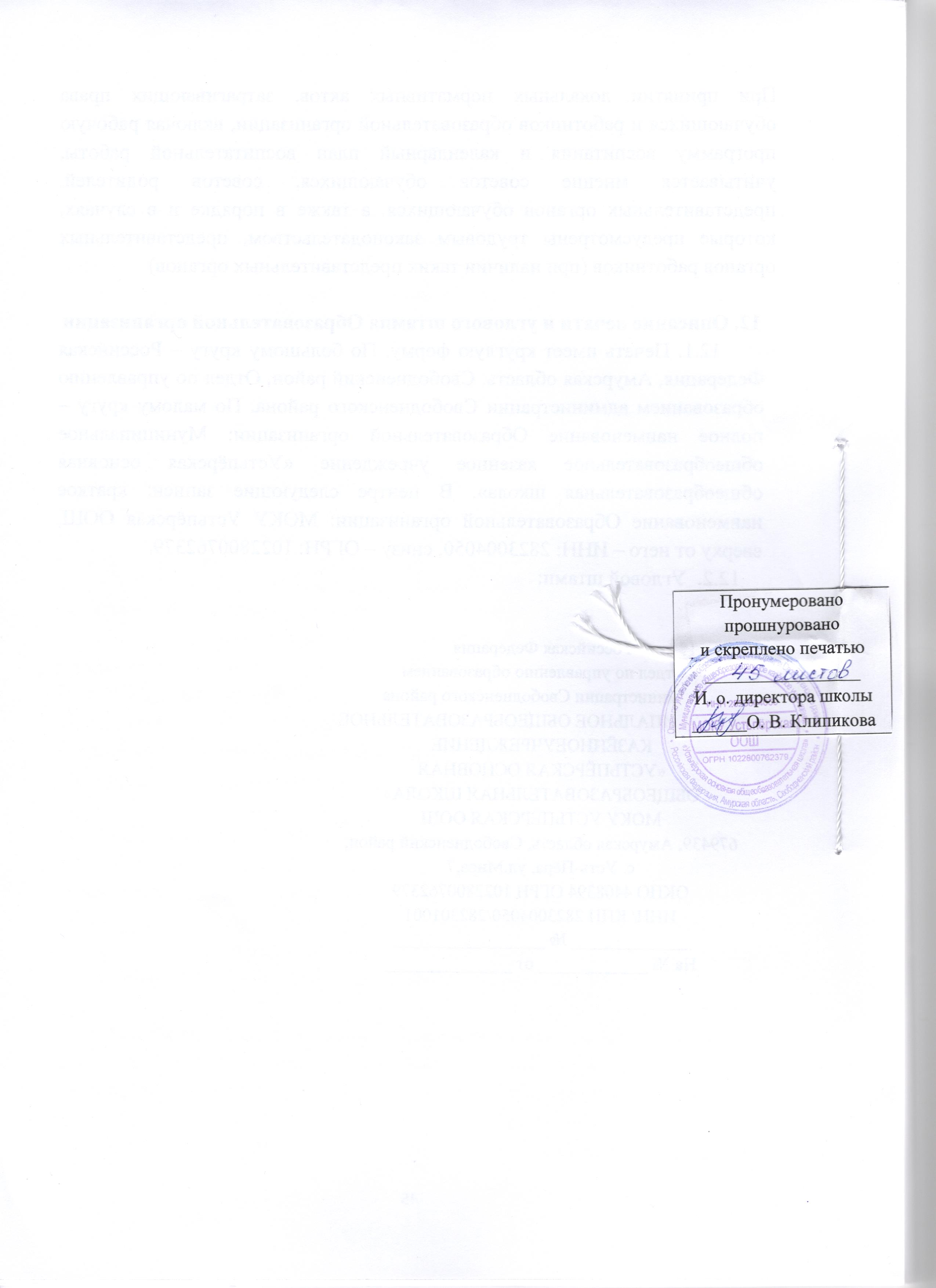 № п\пСОДЕРЖАНИЕОбщие положения3-5 стр.Деятельность Образовательной организации5–10 стр.Организация образовательной деятельности10-16 стр.Права и обязанности обучающихся, родителей (законных представителей) обучающихся16-22 стр.Работники Образовательной организации. Права, обязанности и ответственность работников Образовательной организации 22-26 стр.Управление Образовательной организации26-38 стр.Имущество и финансовое обеспечение деятельности Образовательной организации38-41 стр.Учет, отчетность, контроль и хранение документов41-42 стр.Международное сотрудничество 42 стр.Реорганизация, изменение типа и ликвидация Образовательной организации.42-44 стр.Порядок внесения изменений в устав и локальные правовые акты образовательной организации44-45 стр.Описание печати и углового штампа Образовательной организации45 стр.Российская Федерацияотдел по управлению образованиемАдминистрации Свободненского районаМУНИЦИПАЛЬНОЕ ОБЩЕОБРАЗОВАТЕЛЬНОЕ КАЗЁННОЕУЧРЕЖДЕНИЕ
«УСТЬПЁРСКАЯ ОСНОВНАЯ
ОБЩЕОБРАЗОВАТЕЛЬНАЯ ШКОЛА»МОКУ УСТЬПЁРСКАЯ ООШ679439, Амурская область, Свободненский район,с. Усть-Пёра, ул.Мира,7ОКПО 4408394 ОГРН 1022800762379ИНН/ КПП 2823004050/282301001_____________ № _________________На № ____________ от ______________